Vintur til Piemonte 22.-26. september 2019Piemonte er et av Italias beste vindistrikt og her ligger byen Barolo hvor Italias beste viner produseres. Piemonte betyr ved foten av fjellet. Lago Maggiore ligger i denne landsdelen og elven Po slynger seg gjennom området. Langs elven dyrkes også ris.I dette distriktet ser man enorme områder med vinstokker og vi kommer midt i innhøstingstiden, så vi får se hvordan dette foregår. Det meste er manuell plukking, men høstemaskinene har allerede gjort sitt inntog.Vi skal besøke mange vingårder og gode restauranter, så det blir rikelig med tid for god mat og god vin.Vår guide er norsk/svenske Marie Steenstrup, som har bodd i området i 40 år. Hun kjenner nesten alle vinprodusentene i distriktet og gir oss de beste opplevelsene man kan tenke seg i vinverden.Søndag 22. septemberVi flyr fra Oslo til Milano kl 09.50 og hentes der av en buss som tar oss til byen Asti. På vegen skal vi innom vingården Anzivino i byen Gattinara. Her spiser vi lunsj og smaker på gårdens viner. Etter lunsj kjører vi til Asti og sjekker inn på vårt hotell Palio. www.hotelpalio.com Middag på hotellet.Mandag 23. septemberEtter frokost kjører vi til byen Canelli som er kjent for sine musserende Asti Spumante viner. Vi spiser lunsj i byen og fortsetter så til Nizza Monferrato. Distriktet er et av de seks hovedområdene i Syd-Piemontes vindistrikt, opptatt på UNESCOS verdensarvliste i 2014. Her besøker vi vingården La Gironda og smaker på deres Barbera d`Asti-viner og dessertvinen Bracchetto. Middag på egen hånd om kvelden.Tirsdag 24. septemberEtter frokost kjører vi til Le Langhe. Første stopp blir slottet i byen Grinzane Cavour. Derfra gjennom spennende vinbyer til Barolo. Vi besøker byens Enotec som ligger i byens slott. Lunsj inntar vi på Ristsorande Barolando. Etter lunsj reiser vi til vinprodusenten Dosio Vigneti i la Morra. Middag i byen på kvelden.Onsdag 25. september Fri på formiddagen i Asti og lunsj på egenhånd. Etter lunsj blir det trøffeljakt med hund. På ettermiddagen skal vi besøke vingården Aziena Agricola Marrone hvor vi skal ha matlagingskurs. Vi skal sammen med kokken lage Antipasto, Pasta, hovedrett og dessert. Gode og mette reiser vi tilbake til hotellet.Torsdag 26. septemberEtter en god frokost setter vi oss i bussen og reiser tilbake til Milano hvor vårt fly har avgang kl 14.05.Pris per person kr 13500,- Tillegg enkeltrom kr 800Prisen inkluderer flybillett, overnatting i dobbeltrom inkl. frokost, 3 middager, 3 lunsjer, all transport og utflukter som beskrevet i programmet. Med vennlig hilsen Merete og Rolf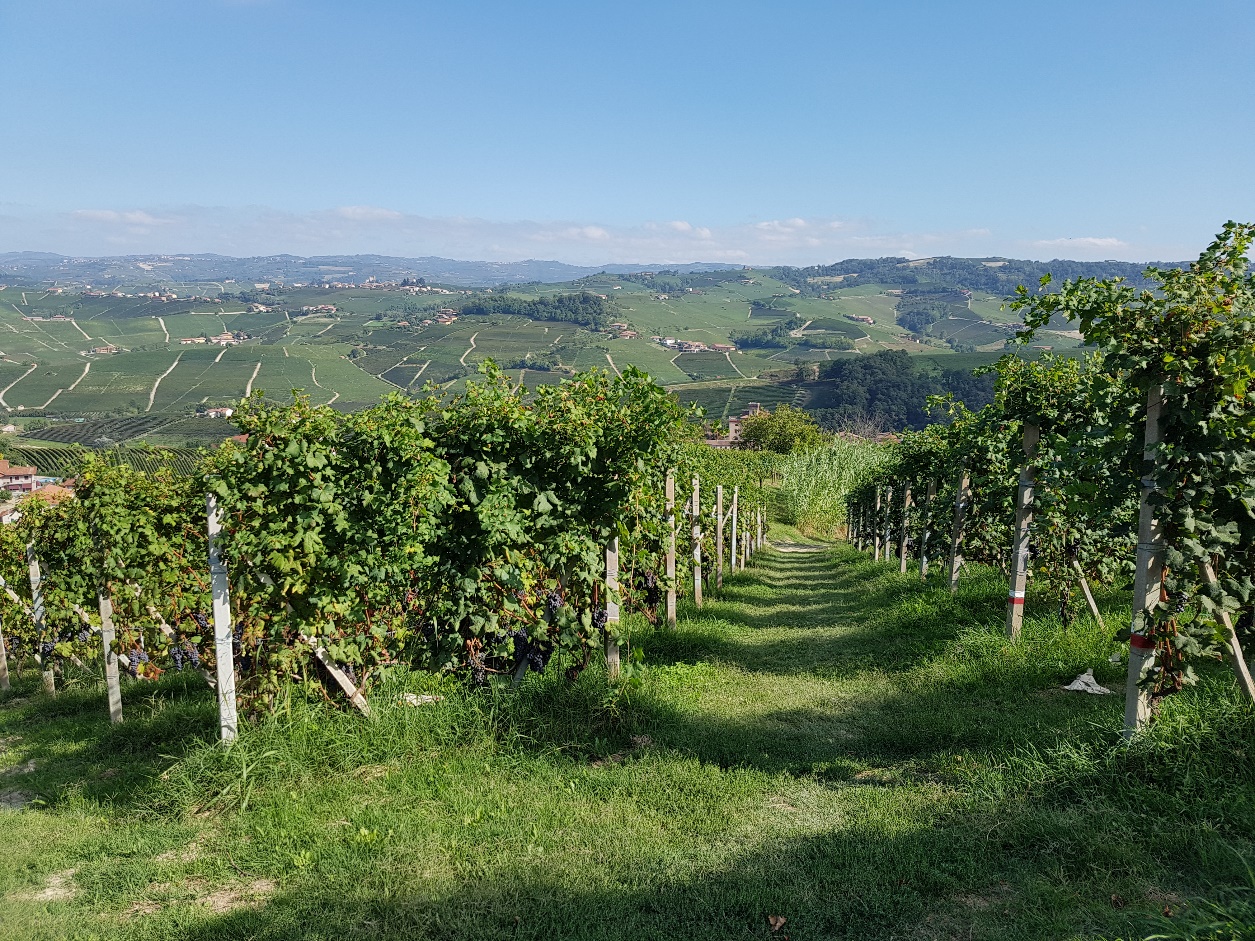 